Senior Camp Counsellor ApplicationApplicant InformationEducationReferencesPlease list three professional references.Previous EmploymentDisclaimer and SignatureI certify that my answers are true and complete to the best of my knowledge. If this application leads to employment, I understand that false or misleading information in my application or interview may result in my release.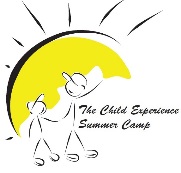 TCE Canada Full Name:Date:LastFirstM.I.Address:Street AddressApartment/Unit #CityProvincePostal CodePhone:EmailCamp Areas Applied for (Indicate 2):Camp Sights Applied for (Indicate 2):Are you a citizen of the Canada?YESNOIf no, are you authorized to work in Canada.?YESNOHave you ever worked for TCE Summer Camps?YESNOIf yes, when?Have you ever been convicted of a felony?YESNOIf yes, explain:High School:Address:From:To:Did you graduate?YESNODiploma::College:Address:From:To:Did you graduate?YESNODegree:Do you have a First Aid Certificate?Please Indicate First Aid Level:Do you have Life Guard Qualifications?Please Indicate Qualifications:Full Name:Relationship:Company:Phone:Address:Full Name:Relationship:Company:Phone:Address:Address:Full Name:Relationship:Company:Phone:Address:Company:Phone:Address:Supervisor:Job Title:Starting Salary:$Ending Salary:$Responsibilities:From:To:Reason for Leaving:May we contact your previous supervisor for a reference?YESNOCompany:Phone:Address:Supervisor:Job Title:Starting Salary:$Ending Salary:$Responsibilities:From:To:Reason for Leaving:May we contact your previous supervisor for a reference?YESNOSignature:Date: